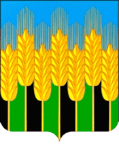 СОВЕТ НОВОДМИТРИЕВСКОГО СЕЛЬСКОГО ПОСЕЛЕНИЯ СЕВЕРСКОГО РАЙОНАРЕШЕНИЕст. Новодмитриевская от 22.01.2021                                                                                              № 101О ежегодном отчёте главы Новодмитриевского сельского поселения о проделанной работе за 2020 годЗаслушав и обсудив отчет исполняющего обязанности главы Новодмитриевского сельского поселения Артема Владимировича Кузьминского о проделанной работе администрации Новодмитриевского сельского поселения за 2020 год, отчет председателя Совета Новодмитриевского сельского поселения Константина Васильевича Чекуджана, старшего участкового уполномоченного отдела полиции МВД России по Северскому району Артема Владимировича Панченко, руководствуясь статьей 35 Федерального закона от 06.10.2003 
№ 131-ФЗ «Об общих принципах организации местного самоуправления в Российской Федерации» и статьёй 32 Устава Новодмитриевского сельского поселения, Совет Новодмитриевского сельского поселения решил:1. Признать работу главы и администрации Новодмитриевского сельского поселения за 2020 год удовлетворительной. 2. Отчет председателя Совета депутатов Новодмитриевского сельского поселения Северского района Константина Васильевича Чекуджана, старшего участкового уполномоченного отдела полиции МВД России по Северскому району Артема Владимировича Панченко принять к сведению (Приложение). 	3. Поручить администрации Новодмитриевского сельского поселения опубликовать отчет о результатах работы администрации Новодмитриевского сельского поселения за 2020 год в средствах массовой информации и разместить на официальном Интернет-портале администрации Новодмитриевского сельского поселения.4.  Настоящее решение вступает в силу со дня его официального обнародования.Председатель Совета Новодмитриевского сельского поселения Северского района                                           К.В. ЧекуджанИсполняющий обязанностиглавы Новодмитриевского сельскогопоселения Северского района                                                        А.В. Кузьминский                    Приложение                                                                  к Решению Совета Новодмитриевского сельского поселения Северского района                                             от ____________ № ______ДОКЛАД ГЛАВЫ НОВОДМИРИЕВСКОГО СЕЛЬСКОГО ПОСЕЛЕНИЯ 
СЕВЕРСКОГО РАЙОНА«ОТЧЕТ  ГЛАВЫ НОВОДМИРИЕВСКОГО СЕЛЬСКОГО ПОСЕЛЕНИЯ СЕВЕРСКОГО РАЙОНА О ПРОДЕЛАННОЙ РАБОТЕ ЗА 2020 ГОД»(Зачитывает исполняющий обязанности главы Кузьминский Артем Владимирович)Добрый вечер, дорогие жители, уважаемые коллеги и гости!Сегодня мы подводим итоги работы за 2020 год.       В структуру Новодмитриевского сельского поселения входят четыре населенных пункта с различной инфраструктурой: станица Новодмитриевская, хутор Оазис, хутор Шуваев, хутор Новый. Общая численность населения 6329 человек.Основным направлением социально-экономического развития поселения является решение вопросов жилищно-коммунального хозяйства, благоустройства, санитарного состояния населенных пунктов и территории поселения. Главными задачами в работе Администрации поселения остается исполнение полномочий в соответствии с 131 Федеральным Законом «Об общих принципах организации местного самоуправления в РФ», Уставом поселения и другими Федеральными и краевыми правовыми актами.БюджетБюджетная политика в сфере расходов бюджета  сельского поселения была направлена на решение социальных и экономических задач  поселения, на обеспечение эффективности и результативности бюджетных расходов. Прежде всего, финансирование было направлено на решение основных вопросов жизнеобеспечения населения.В 2020 г. в бюджет сельского поселения поступило доходов 13957,0 тыс. руб.: в том числе поступление по земельному налогу от юридических и физических лиц составило 5520,0 тыс. руб., налог на имущество физических лиц 2378 тыс. руб., акцизы 3 142 тыс. руб., НДФЛ 2 600 тыс.рублей. Всего израсходовано за 2020 год 27977,1 тыс. рублей в том числе:Дорожный фонд 5439 тыс. руб., из них 4171,2 содержание дорог и 1018 тыс. рублей на оплату электроэнергии уличного освещения Благоустройство 3694,6 тыс. руб.Развитие водоснабжения и водоотведения 1083,9  тыс. руб. Общегосударственные вопросы 11975,1 (в том числе оплата по исполнительным листам 5607,6 тыс. руб.) Благоустройство и санитарный порядокВопросы благоустройства территории населенных пунктов Новодмитриевского сельского поселения Северского района стали приоритетными в 2020 году. С марта месяца активно проводились работы по уборке территорий поселения. В течение весенне-летнего периода регулярно проводился покос сорной растительности, велась побелка деревьев, производилась покраска дорожных бордюров, квартальным была выдана краска для проведения текущего ремонта детских площадок.- Благодаря участию в краевом конкурсе по отбору проектов местных инициатив, 2 проекта Новодмитриевского сельского поселения вошли в число лучших в Краснодарском крае, на реализацию данных проектов из краевого бюджета получена сумма в размере 2 488 700 рублей. Данные денежные средства направлены на: 1. Проект - замена тротуарной плитки на площади, прилегающей к Мемориалу погибшим воинам  в годы Великой Отечественной Войны, установка 9 новых скамей и урн, благоустройство дорожки, ведущей  к площади.   Одним из главных условий данного проекта было трудовое участие граждан: демонтаж тротуарной плитки был выполнен самими жителями поселения, отрадно заметить, что в данном мероприятии приняли активное участие: учащиеся СОШ №36, учителя, квартальные, депутаты, сотрудники администрации, казаки, предприниматели поселения и спортсмены Новодмитриевского СП.2. проект  - произведено благоустройство территории сквера  возле Мемориала, что включает в себя 150 метров дорожек тротуарной плитки, установку 7 новых скамей и урн, высадку 50 хвойных растений.   - Силами Новодмитриевского хуторского Казачьего общества установлено 6 лавочек вдоль центрального тротуара станицы. - В преддверии празднования 75-летия Победы в ВОВ проведены работы по закладке двух «Аллей Памяти и Славы» (высажено 75 лип), 50 из них высажены по улице Мира вдоль стадиона станицы Новодмитриевской  и 25 - на хуторе Оазис.-  установлена детская площадка на улице Папанина. -  Для полива   аллеи и стадиона установлен колодец.- Регулярно проводились работы по сбору и вывозу мусора, ликвидации несанкционированных свалок на территориях поселения, каждую пятницу работниками администрации проводились санитарные часы. Нам необходимо совместными усилиями продолжать работу по наведению санитарного порядка на территории поселения. - В течение года велись работы по спилу аварийных деревьев. - В рамках выполнения работ по замене 5% сетей водопроводно-канализационного хозяйства в станице Новодмитриевское заменены трубы: в количестве 3100 метров.- Регулярно велась работа по устранению порывов на центральном водопроводе в станице Новодмитриевской. В 2020 году заменены глубинные насосы на артезианских скважинах поселения в количестве 6 штук. Проведен капитальный ремонт артезианской скважины в станице Новодмириевской по ул.Мичурина.- В течении года по заявкам председателей квартальных комитетов велись работы по замене перегоревших ламп уличного освещения в количестве 30 штук.- По заявкам жителей велась работа по расчистке кюветов по улицам поселения.. в сфере дорожного хозяйства было выполнено:- Отсыпка щебнем и его выравнивание более 19км дорог и ямочный ремонт в виде грейдированния   5,5 км дорог; - Нарезаны новые дороги и отсыпано щебнем в районе участков, выделенных для многодетных семей 1,5 км. В общей сложности было отсыпано 1500 кубометров щебня фракции 20-40, 600 кубометров щебня фракции 40-70, 113куб отсева.На отсыпку, перевозку щебня, также его разравнивание, грейдированные и нарезку новых дорог в 2020 году было потрачено 2555000 рублей. - Установлены новые дорожные знаки вблизи средней школы № 36 и детского сада № 5 станицы Новодмитриевской, обновлялась дорожная разметка.    Защита населения  в области ГО и ЧСВ целях противопожарной безопасности администрацией была проведена работа по опашке 2,5 км. земель Регулярно проводятся мероприятия по обучению населения мерам пожарной безопасности и действиям при чрезвычайных ситуациях природного и техногенного характера. В 2020 году в период введения ограничительных мер по распространению коронавирусной инфекции на территории поселения совместно с полицией и казаками  регулярно проводились рейдовые мероприятия по соблюдению масочного режима в общественных местах поселения, проводилась обработка дезинфицирующими средствами территорий общественных мест.Социальное направление В социальном направлении администрация Новодмитриевского сельского поселения тесно взаимодействует со специалистами социальных учреждений района, обществом инвалидов и Советом ветеранов поселения.В 2020 году специалисты администрации поселения постоянно участвовали в  посещении семей из категории «трудная жизненная ситуация» и «социально опасное положение», проживающих на территории поселения, которым оказана помощь в виде предоставления продуктовых наборов, а также в обеспечении твердым топливом. В преддверии Новогодних и Рождественских праздников администрация при содействии предпринимателей поселения поздравила новогодними подарками  110 детей из многодетных семей, семей имеющих ребенка-инвалида, малообеспеченных семей, проживающих на территории поселения.В течении 2020 года специалисты администрации тесно взаимодействовали с Советом ветеранов поселения, совместно с которым проводились поздравления ветеранов ВОВ, тружеников тыла, несовершеннолетних узников концлагерей, проживающих на территории поселения. С юбилейными датами, днем освобождения станицы Новодмитриевской от немецко-фашистских захватчиков, днем защитника отечества, и Днем Победы.Культура.       Новодмитриевский Дом Культуры является единственным культурно –досуговым центром  для поселения, который охватывает все возрастные категории жителей. В связи с ограничительными мерами и постановлением губернатора Краснодарского края, с 29 марта  все мероприятия Новодмитриевского дома культуры были переведены в формат онлайн.До 29 марта в режиме офлайн были проведены- 44 мероприятия, на которых присутствовало -2657 человек.       В работе онлайн были проведены-324 онлайн мероприятия с общим количеством просмотров – 39785 из них -17 онлайн-концертов. Работа кружков и клубных объединений была также переведена в онлайн режим. На территории Новодмитриевского дома культуры действуют 23 клубных формирования с общим количеством участников 374.В 2020 году коллективы МБУК « Новодмитриевская ЦКС» приняли участия в 36 фестивалях и конкурсах в 10 из которых получили дипломы лауреатов различной степени. Одной из задач работы учреждения является сохранение традиционной народной культуры. С этой целью был  создан уголок казачьего быта, где проходят экскурсии, выставки и мероприятия, направленные на сохранения традиций  народного быта, экспонаты для которого переданы в дар жителями станицы. Работа с детьми и подростками  ведется в полном объеме по направлениям «Часы мира и добра», «Традиционная народная культура», «Духовно - нравственное воспитание» и другие.    Также ведется работа с пожилыми людьми, ветеранами войны и труда, людьми с ограниченными возможностями здоровья.    Новодмитриевский  дом культуры осуществляет активную деятельность по профилактике наркомании, которая осуществляется, на формирование нравственной, духовной, правовой культуры, здорового образа жизни среди подрастающего поколения.   Одним из важных направлений работы клубного учреждения является патриотическое воспитание населения.2020 год объявлен «Годом памяти и славы» под эгидой 75- летия, несмотря на трудную обстановку посещали ветеранов на дому, к празднованию Великой Победы  были проведены дворовые концерты.   В 2020 году в Новодмитриевском  доме культуры был проведен косметический ремонт помещений, произведена  замена входных дверей. Ремонтные работы проводились силами сотрудников МБУК «Новодмириевская ЦКС».Приобретены оргтехника : ноутбук, принтер- на сумму 44 тысячи рублей. По проведению акции военной тематике приобретались баннеры.    В связи с введением режима повышенной готовности Домом культуры были приобретены средства защиты согласна требованию Роспотребнадзора: бактерицидная  установка, бесконтактный термометр, маски, перчатки.Наступивший 2021 год ДК будет работать по общему перспективному плану.  Мероприятия по оформлению объектов муниципальной собственностиЗа период 2020 года администрацией поселения был осуществлен кадастровый учет и оформлено право собственности на 55 дорог местного значения, 6 артезианских скважин и земельных участков  под ними, 9 водонапорных башен, весь водопровод поселения, стадион станицы Новодмитриевской, все памятники ВОВ, расположенные на территории поселения, сквер около памятника на хуторе Оазис, стадион хутора Оазис, Заканчивается оформления самой крупной зеленой зоны поселения – 5.5 га спортивного скверов в районе реки Водогай Основные мероприятия, запланированные для реализации в период 2021 гг.Администрация Новодмитриевского сельского поселения Северского района в целях проведения работ по благоустройству и развитию поселения планирует провести следующие основные мероприятия: 1. Ремонт Мемориала погибших воинов в станице Новодмитриевской (в рамках краевой программы выделено 1034 тыс. рублей) 2. Участие 2х проектов в краевом конкурсе по отбору местных инициатив: 2.1 Первый проект -  Замена ограждения кладбища станицы Новодмитриевской2.2 Второй проект - Строительство и благоустройство нового сквера в хуторе Оазис.  3. Планируется Капитальный ремонт артезианской скважины ст. Новодмириевская по улицы Кооперативной 4. В 2020 году разработана проектно-сметная документация на строительство многофункциональной спортивной площадки на стадионе станицы Новодмитриевской, после прохождения экспертизы в 2021 году документы будут поданы на участие в краевой программе «Развитие физической культуры и спорта»5. Планируется разработка проектно-сметной документации и подача документов для участия в краевой программе «Развитие сети автомобильных дорог Краснодарского края» подпрограмма «Строительство, реконструкция, капитальный ремонт и ремонт автомобильных дорог общего пользования местного значения на территории Краснодарского края». В 2021 году продолжить работы по благоустройству территории поселения:- благоустройство дорог местного значения;- нарезку и отсыпку дорог в районе земель, выделенных многодетным семьям - установка и ремонт уличного освещение;- наведение санитарного порядка на территории поселения;- ремонт и установка детского игрового оборудования -  замена водопроводных труб на пластиковые не менее 5%.Мы понимаем, что осуществление запланированных мероприятий возможно только при взаимопонимании и тесном сотрудничестве жителей поселения, администрации, депутатского корпуса и всех ведомств района.Благодарю за содействие и оказание помощи в решении проблем нашего поселения руководителей ТОС, предпринимателей, фермерские хозяйства, жителей, казаков, работников администрации поселения и депутатский корпус. Надеемся на дальнейшее тесное сотрудничество!Спасибо за внимание!                                                                О Т Ч Е Т   О проделанной работе Совета Новодмитриевского сельского поселенияУважаемые жители Новодмитриевского сельского поселения!Уважаемый президиум!Совет депутатов – на территории Новодмитриевского сельского поселения является представительным органом. Мы наделены полномочиями по осуществлению контроля, за деятельностью исполнительной власти, распределению бюджета поселения и решения некоторых вопросов местного значения.     В 2019 году состоялись выборы депутатов Совета Новодмитриевского сельского поселения. В Совет было избранно 18 депутатов, в дальнейшем 1 депутат по собственному желанию снял с себя полномочия. В настоящий момент нас 17 депутатов, избранных на 5 лет.     Депутаты осуществляют свою деятельность на непостоянной основе путем совмещения депутатской деятельности и обязанностей по основному месту работы.      Первостепенной задачей	Совета депутатов при осуществлении нормотворческой деятельности является безусловное соблюдение Конституции РФ., федерального и регионального законодательства.Основные формы работы депутатов являются:     - проведение заседаний Совета депутатов;     - назначение и проведение публичных слушаний;     - работа с населением, прием и рассмотрение обращений граждан, участие в общественной деятельности по мере возможности;     - участие в публичных мероприятиях.У нас есть 3 постоянно действующие комиссии:     - по вопросам местного самоуправления;     - по вопросам бюджета;    - по вопросам жкх;     Деятельность Совета осуществлялась в соответствии с действующим федеральным и краевым законодательством, Уставом сельского поселения.Всего Советом депутатов проведено 18 сессий, в ходе которых принято 62Решения, из них 25 нормативных.В своей работе Совет депутатов руководствуется принципами открытости и гласности.Советом депутатов велась работа с органами государственной власти и должностными лицами, а также с органами местного самоуправления, путем направления обращений, депутатских запросов. Было отправлено 7 обращений  и 4 депутатских запроса.Депутатами поселения проводится работа по организации и контролю за исполнением наказов и обращений, данных главе и депутатам совета в ходе предвыборной и избирательной компаний.Большая часть наказов касается решения вопросов жилищно-коммунального хозяйства и благоустройства поселения. Все депутаты активно участвуют в работе Совета и постоянных депутатских комиссий.Нашими депутатами были приняты 12 обращений граждан, по 5 из них были решены вопросы на месте с выездом депутатов на домашний адрес к обратившимся лицам.Депутаты принимали активное участие в акции 
«собери первоклассника в школу» с выездом депутатов к первоклассникам на дом и вручением подарков. Принимали участие в 4 субботниках, в реализации проекта комфортная среда, принимали участие в подачи предложений для устройства парка в центре станицы и площади перед мемориалом погибшим воинам в ВОВ, реализовывали проект в демонтажных работах плитки на площади и санитарной обрезке деревьев.     Все нормативно-правовые акты Совета депутатов. Затрагивающие права, свободы гражданина обнародуются на официальном сайте администрации Новодмитриевского поселения, а также публикуются в официальных печатных изданиях газет «Зори» и «Зори предгорья».          Задачи, которые стоят перед Советом:     - совершенствовать нормативную базу, оперативно реагировать на изменения в федеральном и краевом законодательстве;     - добиваться действительности принятых решений через усиление контроля за их исполнением;     - усилить взаимодействие с избирателями;ОтчетСтаршего участкового уполномоченного полиции отдела МВД России по Северскому району майора полиции А.В. Панченко о проделанной работе за 2020 год	За истекший период 2020 года на обслуживаемом территории 
ст. Новодмитриевская, х. Оазис, х. Новый, х. Шуваева, снт. Курган, снт, Ягодка, снт. Пчелка, снт. Отрада, снт Водогай, Газавик, Кооператор, Тернефть осуществлен комплекс мер по дальнейшему усилению борьбы с преступностью и другими правонарушениями. На территории административного участка, проведен ряд комплексных мероприятий с привлечением максимального количества сотрудников органов внутренних дел и членов народных дружин в том числе и казачество.      Значительную поддержку в налаживании профилактической работы по месту жительства мы постоянно получаем со стороны органов территориального общественного самоуправления, уличных и домовых комитетов, общественных формирований правоохранительной направленности. Многие преступления были своевременно предупреждены или раскрыты благодаря содействию граждан.Так на территории обслуживаемом мной административном участке за период 2020 года было зарегистрировано - 236 сообщений из них:- кража чужого имущества - 28 сообщения, раскрыто и возбуждено 28 уголовных дела. - хранения наркотических средств - 6 преступления, возбуждено и раскрыто 6 уголовных дела- причинения вреда здоровью - 12 сообщений, возбуждено и раскрыто 12 уголовных дел.  - мошенничество зарегистрировано – 6 сообщение, раскрыто и возбуждено 3 преступление.- незаконное приобретение хранение оружия - 4 преступление, возбуждено и раскрыто 4 уголовное дело.- угроза убийством – 17 сообщение, возбуждено 17 уголовное дело.      - отказано в возбуждении уголовного дела, списано в номенклатурное дело- 115 сообщений.-передано на административную комиссию в администрацию Новодмитриевского поселения -16 сообщения - участковым пунктом полиции за 2020 год было выявлено 228 административных правонарушений, с целью профилактики преступлений. 	На протяжении 2020 года совместно с Администрацией Новодмитриевского поселения проделана работа по исполнению закона КК № 1539, было выявлено 6 чел. несовершеннолетних с нарушением временного режима так, благодаря такой профилактической работе удалось снизить рост преступлений среди несовершеннолетних.  Так же в течении года проводилась проверка лиц, состоящих на профилактическом учете.  Из них ранее судимых 16 человекУсловно осужденных 8 человекаМною выявлялись правонарушители среди данной категории лиц, осуществлялся в отношении данных лиц индивидуальный контроль и профилактическое воздействие. Так же на обслуживаемом территории участковом пункте полиции №2, ст. Новодмитриевская проводился подворный обход граждан, раздавались визитки, эта работа проводится с целью своевременного информирования сотрудников полиции о совершенных преступлениях и правонарушениях на территории обслуживаемого административного участка.Так же не зависимо от территории участились преступления, связанные с телефонным мошенничеством и мошенничеством в сфере интернет сети. По данному поводу в местах общего пользования таких как магазины, почты, больницы, администрация, рынки, сберкассы, в близи банкоматов, а также в социальных сетях и группах WhatsApp, Instagram распространяются информационные листовки, с указанием предосторожностей и поведения гражданина в ходе данного посягательства.В этой связи хочу подчеркнуть, что чем больше будет поступать от вас информации о лицах, ведущих себя подозрительно, фактах нарушения общественного порядка, готовящихся и совершенных преступлениях, тем эффективнее будут приниматься меры по их предотвращению. В отделе МВД РФ по Северскому району имеется телефон доверия 2-23-09, который работает в круглосуточном режиме, куда вы можете позвонить и оставить, любую информацию анонимность гарантировано.В завершение своего выступления, я еще раз хочу с чувством большой благодарности отметить активную помощь, которая была оказана нам внештатными сотрудниками и народными дружинниками при раскрытии преступлений, а также в охране общественного порядка и общественной безопасности.Для вас и для нас необходима постоянная связь и взаимная информированность, постоянная совместная борьба с преступностью и правонарушениями. Только так мы сумеем преодолеть ее натиск, уберечь себя, своих детей, родных и близких, свое имущество от преступных посягательств.